UPEI Student Union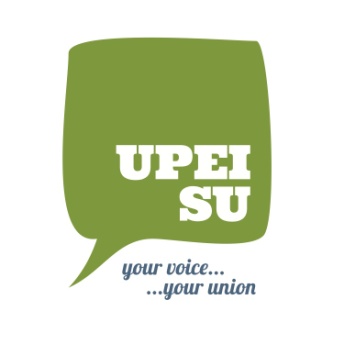 Job DescriptionJob Title:		The Cadre Managing EditorsReports to:		The Cadre Editor-in-Chief Position Type:		Student Staff (Must be a full time student)Work Location:	WA Murphy Student CentreStart Date:		September 2nd, 2020Compensation:	As per the UPEISU budget upon approvalThe Cadre Managing Editors are responsible for researching and writing articles regarding current events.Responsibilities include:Attend weekly staff meetings;Contribute news ideas;Research and write news articles as assigned;Edit articles submitted by volunteers;Take pictures or develop graphics to accompany articleQualifications & Skills:Computer skillsStrong interviewing and writing skillsEditing skills Deadline for application is 3:00pm on September 4th, 2020.  To express interest in this role, please direct your application form, resume and class schedule in confidence to:UPEI Student Union Hiring Committee via email: hiring@upeisu.ca or in person at the Student Union office.Only applicants that have completed the application requirement will be considered for the position.  Only those selected for an interview will be contacted.